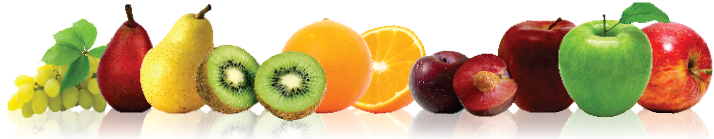 SECRETARIA MUNICIPAL DE EDUCAÇÃO, CULTURA E ESPORTES DE IRATI - SC PROGRAMA NACIONAL DE ALIMENTAÇÃO ESCOLAR – PNAECEMEI – CENTRO ENSINO MUNICIPAL INFANTIL DE IRATISECRETARIA MUNICIPAL DE EDUCAÇÃO, CULTURA E ESPORTES DE IRATI - SC PROGRAMA NACIONAL DE ALIMENTAÇÃO ESCOLAR – PNAECEMEI – CENTRO ENSINO MUNICIPAL INFANTIL DE IRATISECRETARIA MUNICIPAL DE EDUCAÇÃO, CULTURA E ESPORTES DE IRATI - SC PROGRAMA NACIONAL DE ALIMENTAÇÃO ESCOLAR – PNAECEMEI – CENTRO ENSINO MUNICIPAL INFANTIL DE IRATISECRETARIA MUNICIPAL DE EDUCAÇÃO, CULTURA E ESPORTES DE IRATI - SC PROGRAMA NACIONAL DE ALIMENTAÇÃO ESCOLAR – PNAECEMEI – CENTRO ENSINO MUNICIPAL INFANTIL DE IRATISECRETARIA MUNICIPAL DE EDUCAÇÃO, CULTURA E ESPORTES DE IRATI - SC PROGRAMA NACIONAL DE ALIMENTAÇÃO ESCOLAR – PNAECEMEI – CENTRO ENSINO MUNICIPAL INFANTIL DE IRATISECRETARIA MUNICIPAL DE EDUCAÇÃO, CULTURA E ESPORTES DE IRATI - SC PROGRAMA NACIONAL DE ALIMENTAÇÃO ESCOLAR – PNAECEMEI – CENTRO ENSINO MUNICIPAL INFANTIL DE IRATISECRETARIA MUNICIPAL DE EDUCAÇÃO, CULTURA E ESPORTES DE IRATI - SC PROGRAMA NACIONAL DE ALIMENTAÇÃO ESCOLAR – PNAECEMEI – CENTRO ENSINO MUNICIPAL INFANTIL DE IRATISECRETARIA MUNICIPAL DE EDUCAÇÃO, CULTURA E ESPORTES DE IRATI - SC PROGRAMA NACIONAL DE ALIMENTAÇÃO ESCOLAR – PNAECEMEI – CENTRO ENSINO MUNICIPAL INFANTIL DE IRATISECRETARIA MUNICIPAL DE EDUCAÇÃO, CULTURA E ESPORTES DE IRATI - SC PROGRAMA NACIONAL DE ALIMENTAÇÃO ESCOLAR – PNAECEMEI – CENTRO ENSINO MUNICIPAL INFANTIL DE IRATISECRETARIA MUNICIPAL DE EDUCAÇÃO, CULTURA E ESPORTES DE IRATI - SC PROGRAMA NACIONAL DE ALIMENTAÇÃO ESCOLAR – PNAECEMEI – CENTRO ENSINO MUNICIPAL INFANTIL DE IRATISECRETARIA MUNICIPAL DE EDUCAÇÃO, CULTURA E ESPORTES DE IRATI - SC PROGRAMA NACIONAL DE ALIMENTAÇÃO ESCOLAR – PNAECEMEI – CENTRO ENSINO MUNICIPAL INFANTIL DE IRATISECRETARIA MUNICIPAL DE EDUCAÇÃO, CULTURA E ESPORTES DE IRATI - SC PROGRAMA NACIONAL DE ALIMENTAÇÃO ESCOLAR – PNAECEMEI – CENTRO ENSINO MUNICIPAL INFANTIL DE IRATISECRETARIA MUNICIPAL DE EDUCAÇÃO, CULTURA E ESPORTES DE IRATI - SC PROGRAMA NACIONAL DE ALIMENTAÇÃO ESCOLAR – PNAECEMEI – CENTRO ENSINO MUNICIPAL INFANTIL DE IRATISECRETARIA MUNICIPAL DE EDUCAÇÃO, CULTURA E ESPORTES DE IRATI - SC PROGRAMA NACIONAL DE ALIMENTAÇÃO ESCOLAR – PNAECEMEI – CENTRO ENSINO MUNICIPAL INFANTIL DE IRATICARDÁPIO - CRECHE                         FAIXA ETÁRIA (06 meses a 24 meses)                                   PERÍODO (parcial e integral)CARDÁPIO - CRECHE                         FAIXA ETÁRIA (06 meses a 24 meses)                                   PERÍODO (parcial e integral)CARDÁPIO - CRECHE                         FAIXA ETÁRIA (06 meses a 24 meses)                                   PERÍODO (parcial e integral)CARDÁPIO - CRECHE                         FAIXA ETÁRIA (06 meses a 24 meses)                                   PERÍODO (parcial e integral)CARDÁPIO - CRECHE                         FAIXA ETÁRIA (06 meses a 24 meses)                                   PERÍODO (parcial e integral)CARDÁPIO - CRECHE                         FAIXA ETÁRIA (06 meses a 24 meses)                                   PERÍODO (parcial e integral)CARDÁPIO - CRECHE                         FAIXA ETÁRIA (06 meses a 24 meses)                                   PERÍODO (parcial e integral)CARDÁPIO - CRECHE                         FAIXA ETÁRIA (06 meses a 24 meses)                                   PERÍODO (parcial e integral)CARDÁPIO - CRECHE                         FAIXA ETÁRIA (06 meses a 24 meses)                                   PERÍODO (parcial e integral)CARDÁPIO - CRECHE                         FAIXA ETÁRIA (06 meses a 24 meses)                                   PERÍODO (parcial e integral)CARDÁPIO - CRECHE                         FAIXA ETÁRIA (06 meses a 24 meses)                                   PERÍODO (parcial e integral)CARDÁPIO - CRECHE                         FAIXA ETÁRIA (06 meses a 24 meses)                                   PERÍODO (parcial e integral)CARDÁPIO - CRECHE                         FAIXA ETÁRIA (06 meses a 24 meses)                                   PERÍODO (parcial e integral)CARDÁPIO - CRECHE                         FAIXA ETÁRIA (06 meses a 24 meses)                                   PERÍODO (parcial e integral)AGOSTO - 2022AGOSTO - 2022AGOSTO - 2022AGOSTO - 2022AGOSTO - 2022AGOSTO - 2022AGOSTO - 2022AGOSTO - 2022AGOSTO - 2022AGOSTO - 2022AGOSTO - 2022AGOSTO - 2022AGOSTO - 2022AGOSTO - 20221° SEMANA2ª FEIRA01/082ª FEIRA01/082ª FEIRA01/083ª FEIRA02/083ª FEIRA02/084ª FEIRA03/084ª FEIRA03/085ª FEIRA04/085ª FEIRA04/085ª FEIRA04/086ª FEIRA05/086ª FEIRA05/086ª FEIRA05/08Desjejum07:50Café com leitePãoCafé com leitePãoCafé com leitePãoBananaBananaCafé com leite PãoCafé com leite PãoBanana Banana Banana Café com leite PãoCafé com leite PãoCafé com leite PãoLanche da manhã 09:15hsGalinhada com cenouraAlface Galinhada com cenouraAlface Galinhada com cenouraAlface Macarrão com frango e cenouraMacarrão com frango e cenouraArroz- feijãoOvo cozidoBergamotaArroz- feijãoOvo cozidoBergamota  Sopa de frango com cenoura, batatinha e massa.  Sopa de frango com cenoura, batatinha e massa.  Sopa de frango com cenoura, batatinha e massa.Polenta Carne suína com cenouraPolenta Carne suína com cenouraPolenta Carne suína com cenouraAlmoço11:50hSopa de feijão com arroz e batatinhaSopa de feijão com arroz e batatinhaSopa de feijão com arroz e batatinhaBatatinhaCarne moídaRepolho  BatatinhaCarne moídaRepolho  Sopa de frango com cenoura, batatinha e arrozSopa de frango com cenoura, batatinha e arrozPolentaFrango em molho com cenouraPolentaFrango em molho com cenouraPolentaFrango em molho com cenouraArroz – feijão Carne moída com cenouraArroz – feijão Carne moída com cenouraArroz – feijão Carne moída com cenouraLanche da tarde13:15hsBanana Banana Banana Maçã Maçã Banana  Banana  MamãoMamãoMamãoMelão  Melão  Melão  Janta15:15hsGalinhada com cenouraAlface Galinhada com cenouraAlface Galinhada com cenouraAlface Macarrão com frango e cenouraMacarrão com frango e cenouraArroz- feijãoOvo cozidoBergamotaArroz- feijãoOvo cozidoBergamota  Sopa de frango com cenoura, batatinha e agnholine.  Sopa de frango com cenoura, batatinha e agnholine.  Sopa de frango com cenoura, batatinha e agnholine.Polenta Carne suína com cenouraPolenta Carne suína com cenouraPolenta Carne suína com cenoura       Composição nutricional (Média semanal)       Composição nutricional (Média semanal)Energia (Kcal)CHO(g)CHO(g)PTN(g)PTN(g)LPD(g)LPD(g)Vit. A(mcg)Vit. C (mg)Vit. C (mg)Ca(mg)Fe(mg)       Composição nutricional (Média semanal)       Composição nutricional (Média semanal)Energia (Kcal)55% a 65% do VET55% a 65% do VET10% a 15% do VET10% a 15% do VET15% a 30% do VET15% a 30% do VETVit. A(mcg)Vit. C (mg)Vit. C (mg)Ca(mg)Fe(mg)       Composição nutricional (Média semanal)       Composição nutricional (Média semanal)398,264,264,212,812,89,99,913,925,325,3164,83,80       Composição nutricional (Média semanal)       Composição nutricional (Média semanal)398,264,5%64,5%12,9%12,9%22,6%22,6%13,925,325,3164,83,80Catiane Zamarchi – CRN10:2783                                                                                                                     Intolerantes à lactose: utilizar o leite zero lactose.Catiane Zamarchi – CRN10:2783                                                                                                                     Intolerantes à lactose: utilizar o leite zero lactose.Catiane Zamarchi – CRN10:2783                                                                                                                     Intolerantes à lactose: utilizar o leite zero lactose.Catiane Zamarchi – CRN10:2783                                                                                                                     Intolerantes à lactose: utilizar o leite zero lactose.Catiane Zamarchi – CRN10:2783                                                                                                                     Intolerantes à lactose: utilizar o leite zero lactose.Catiane Zamarchi – CRN10:2783                                                                                                                     Intolerantes à lactose: utilizar o leite zero lactose.Catiane Zamarchi – CRN10:2783                                                                                                                     Intolerantes à lactose: utilizar o leite zero lactose.Catiane Zamarchi – CRN10:2783                                                                                                                     Intolerantes à lactose: utilizar o leite zero lactose.Catiane Zamarchi – CRN10:2783                                                                                                                     Intolerantes à lactose: utilizar o leite zero lactose.Catiane Zamarchi – CRN10:2783                                                                                                                     Intolerantes à lactose: utilizar o leite zero lactose.Catiane Zamarchi – CRN10:2783                                                                                                                     Intolerantes à lactose: utilizar o leite zero lactose.Catiane Zamarchi – CRN10:2783                                                                                                                     Intolerantes à lactose: utilizar o leite zero lactose.Catiane Zamarchi – CRN10:2783                                                                                                                     Intolerantes à lactose: utilizar o leite zero lactose.Catiane Zamarchi – CRN10:2783                                                                                                                     Intolerantes à lactose: utilizar o leite zero lactose.SECRETARIA MUNICIPAL DE EDUCAÇÃO, CULTURA E ESPORTES DE IRATI - SC PROGRAMA NACIONAL DE ALIMENTAÇÃO ESCOLAR – PNAECEMEI – CENTRO ENSINO MUNICIPAL INFANTIL DE IRATISECRETARIA MUNICIPAL DE EDUCAÇÃO, CULTURA E ESPORTES DE IRATI - SC PROGRAMA NACIONAL DE ALIMENTAÇÃO ESCOLAR – PNAECEMEI – CENTRO ENSINO MUNICIPAL INFANTIL DE IRATISECRETARIA MUNICIPAL DE EDUCAÇÃO, CULTURA E ESPORTES DE IRATI - SC PROGRAMA NACIONAL DE ALIMENTAÇÃO ESCOLAR – PNAECEMEI – CENTRO ENSINO MUNICIPAL INFANTIL DE IRATISECRETARIA MUNICIPAL DE EDUCAÇÃO, CULTURA E ESPORTES DE IRATI - SC PROGRAMA NACIONAL DE ALIMENTAÇÃO ESCOLAR – PNAECEMEI – CENTRO ENSINO MUNICIPAL INFANTIL DE IRATISECRETARIA MUNICIPAL DE EDUCAÇÃO, CULTURA E ESPORTES DE IRATI - SC PROGRAMA NACIONAL DE ALIMENTAÇÃO ESCOLAR – PNAECEMEI – CENTRO ENSINO MUNICIPAL INFANTIL DE IRATISECRETARIA MUNICIPAL DE EDUCAÇÃO, CULTURA E ESPORTES DE IRATI - SC PROGRAMA NACIONAL DE ALIMENTAÇÃO ESCOLAR – PNAECEMEI – CENTRO ENSINO MUNICIPAL INFANTIL DE IRATISECRETARIA MUNICIPAL DE EDUCAÇÃO, CULTURA E ESPORTES DE IRATI - SC PROGRAMA NACIONAL DE ALIMENTAÇÃO ESCOLAR – PNAECEMEI – CENTRO ENSINO MUNICIPAL INFANTIL DE IRATISECRETARIA MUNICIPAL DE EDUCAÇÃO, CULTURA E ESPORTES DE IRATI - SC PROGRAMA NACIONAL DE ALIMENTAÇÃO ESCOLAR – PNAECEMEI – CENTRO ENSINO MUNICIPAL INFANTIL DE IRATISECRETARIA MUNICIPAL DE EDUCAÇÃO, CULTURA E ESPORTES DE IRATI - SC PROGRAMA NACIONAL DE ALIMENTAÇÃO ESCOLAR – PNAECEMEI – CENTRO ENSINO MUNICIPAL INFANTIL DE IRATISECRETARIA MUNICIPAL DE EDUCAÇÃO, CULTURA E ESPORTES DE IRATI - SC PROGRAMA NACIONAL DE ALIMENTAÇÃO ESCOLAR – PNAECEMEI – CENTRO ENSINO MUNICIPAL INFANTIL DE IRATISECRETARIA MUNICIPAL DE EDUCAÇÃO, CULTURA E ESPORTES DE IRATI - SC PROGRAMA NACIONAL DE ALIMENTAÇÃO ESCOLAR – PNAECEMEI – CENTRO ENSINO MUNICIPAL INFANTIL DE IRATISECRETARIA MUNICIPAL DE EDUCAÇÃO, CULTURA E ESPORTES DE IRATI - SC PROGRAMA NACIONAL DE ALIMENTAÇÃO ESCOLAR – PNAECEMEI – CENTRO ENSINO MUNICIPAL INFANTIL DE IRATISECRETARIA MUNICIPAL DE EDUCAÇÃO, CULTURA E ESPORTES DE IRATI - SC PROGRAMA NACIONAL DE ALIMENTAÇÃO ESCOLAR – PNAECEMEI – CENTRO ENSINO MUNICIPAL INFANTIL DE IRATISECRETARIA MUNICIPAL DE EDUCAÇÃO, CULTURA E ESPORTES DE IRATI - SC PROGRAMA NACIONAL DE ALIMENTAÇÃO ESCOLAR – PNAECEMEI – CENTRO ENSINO MUNICIPAL INFANTIL DE IRATICARDÁPIO - CRECHE                         FAIXA ETÁRIA (06 meses a 24 meses)                                   PERÍODO (parcial e integral)CARDÁPIO - CRECHE                         FAIXA ETÁRIA (06 meses a 24 meses)                                   PERÍODO (parcial e integral)CARDÁPIO - CRECHE                         FAIXA ETÁRIA (06 meses a 24 meses)                                   PERÍODO (parcial e integral)CARDÁPIO - CRECHE                         FAIXA ETÁRIA (06 meses a 24 meses)                                   PERÍODO (parcial e integral)CARDÁPIO - CRECHE                         FAIXA ETÁRIA (06 meses a 24 meses)                                   PERÍODO (parcial e integral)CARDÁPIO - CRECHE                         FAIXA ETÁRIA (06 meses a 24 meses)                                   PERÍODO (parcial e integral)CARDÁPIO - CRECHE                         FAIXA ETÁRIA (06 meses a 24 meses)                                   PERÍODO (parcial e integral)CARDÁPIO - CRECHE                         FAIXA ETÁRIA (06 meses a 24 meses)                                   PERÍODO (parcial e integral)CARDÁPIO - CRECHE                         FAIXA ETÁRIA (06 meses a 24 meses)                                   PERÍODO (parcial e integral)CARDÁPIO - CRECHE                         FAIXA ETÁRIA (06 meses a 24 meses)                                   PERÍODO (parcial e integral)CARDÁPIO - CRECHE                         FAIXA ETÁRIA (06 meses a 24 meses)                                   PERÍODO (parcial e integral)CARDÁPIO - CRECHE                         FAIXA ETÁRIA (06 meses a 24 meses)                                   PERÍODO (parcial e integral)CARDÁPIO - CRECHE                         FAIXA ETÁRIA (06 meses a 24 meses)                                   PERÍODO (parcial e integral)CARDÁPIO - CRECHE                         FAIXA ETÁRIA (06 meses a 24 meses)                                   PERÍODO (parcial e integral)AGOSTO - 2022AGOSTO - 2022AGOSTO - 2022AGOSTO - 2022AGOSTO - 2022AGOSTO - 2022AGOSTO - 2022AGOSTO - 2022AGOSTO - 2022AGOSTO - 2022AGOSTO - 2022AGOSTO - 2022AGOSTO - 2022AGOSTO - 20222° SEMANA 2ª FEIRA08/082ª FEIRA08/082ª FEIRA08/083ª FEIRA09/083ª FEIRA09/084ª FEIRA10/084ª FEIRA10/085ª FEIRA11/085ª FEIRA11/085ª FEIRA11/086ª FEIRA12/086ª FEIRA12/086ª FEIRA12/08Desjejum07:50Café com leitePãoCafé com leitePãoCafé com leitePãoBananaBananaCafé com leite PãoCafé com leite PãoBanana Banana Banana Café com leite PãoCafé com leite PãoCafé com leite PãoLanche da manhã 09:15hsPolenta Carne moída Alface Polenta Carne moída Alface Polenta Carne moída Alface Galinhada com cenoura Galinhada com cenoura Mandioca Carne suínaRepolho Mandioca Carne suínaRepolho Macarrão com carne e cenouraMelãoMacarrão com carne e cenouraMelãoMacarrão com carne e cenouraMelãoSopa de feijão com batatinha e cenouraBergamota Sopa de feijão com batatinha e cenouraBergamota Sopa de feijão com batatinha e cenouraBergamota Almoço11:50hSopa de frango com cenoura, batatinha e arrozSopa de frango com cenoura, batatinha e arrozSopa de frango com cenoura, batatinha e arrozPolenta Carne moída TomatePolenta Carne moída TomateSopa de feijão com batatinha e arroz Sopa de feijão com batatinha e arroz Arroz – feijão Omelete com cenouraArroz – feijão Omelete com cenouraArroz – feijão Omelete com cenouraFrango assadocom batatinha Tomate Frango assadocom batatinha Tomate Frango assadocom batatinha Tomate Lanche da tarde13:15hsBanana Banana Banana Maçã Maçã Mamão Mamão Melão  Melão  Melão  Banana Banana Banana Janta15:15hsPolenta Carne moída Alface Polenta Carne moída Alface Polenta Carne moída Alface Galinhada com cenoura Galinhada com cenoura Mandioca Carne suínaRepolho Mandioca Carne suínaRepolho Macarrão com carne e cenouraMelãoMacarrão com carne e cenouraMelãoMacarrão com carne e cenouraMelãoSopa de feijão com batatinha e cenouraBergamota Sopa de feijão com batatinha e cenouraBergamota Sopa de feijão com batatinha e cenouraBergamota        Composição nutricional (Média semanal)       Composição nutricional (Média semanal)Energia (Kcal)CHO(g)CHO(g)PTN(g)PTN(g)LPD(g)LPD(g)Vit. A(mcg)Vit. C (mg)Vit. C (mg)Ca(mg)Fe(mg)       Composição nutricional (Média semanal)       Composição nutricional (Média semanal)Energia (Kcal)55% a 65% do VET55% a 65% do VET10% a 15% do VET10% a 15% do VET15% a 30% do VET15% a 30% do VETVit. A(mcg)Vit. C (mg)Vit. C (mg)Ca(mg)Fe(mg)       Composição nutricional (Média semanal)       Composição nutricional (Média semanal)38260,960,913139,59,513,525,125,11684,35       Composição nutricional (Média semanal)       Composição nutricional (Média semanal)38263,8%63,8%13,7%13,7%22,5%22,5%13,525,125,11684,35Catiane Zamarchi – CRN10:2783                                                      Intolerantes à lactose: utilizar o leite zero lactose.Catiane Zamarchi – CRN10:2783                                                      Intolerantes à lactose: utilizar o leite zero lactose.Catiane Zamarchi – CRN10:2783                                                      Intolerantes à lactose: utilizar o leite zero lactose.Catiane Zamarchi – CRN10:2783                                                      Intolerantes à lactose: utilizar o leite zero lactose.Catiane Zamarchi – CRN10:2783                                                      Intolerantes à lactose: utilizar o leite zero lactose.Catiane Zamarchi – CRN10:2783                                                      Intolerantes à lactose: utilizar o leite zero lactose.Catiane Zamarchi – CRN10:2783                                                      Intolerantes à lactose: utilizar o leite zero lactose.Catiane Zamarchi – CRN10:2783                                                      Intolerantes à lactose: utilizar o leite zero lactose.Catiane Zamarchi – CRN10:2783                                                      Intolerantes à lactose: utilizar o leite zero lactose.Catiane Zamarchi – CRN10:2783                                                      Intolerantes à lactose: utilizar o leite zero lactose.Catiane Zamarchi – CRN10:2783                                                      Intolerantes à lactose: utilizar o leite zero lactose.Catiane Zamarchi – CRN10:2783                                                      Intolerantes à lactose: utilizar o leite zero lactose.Catiane Zamarchi – CRN10:2783                                                      Intolerantes à lactose: utilizar o leite zero lactose.Catiane Zamarchi – CRN10:2783                                                      Intolerantes à lactose: utilizar o leite zero lactose.SECRETARIA MUNICIPAL DE EDUCAÇÃO, CULTURA E ESPORTES DE IRATI - SC PROGRAMA NACIONAL DE ALIMENTAÇÃO ESCOLAR – PNAECEMEI – CENTRO ENSINO MUNICIPAL INFANTIL DE IRATISECRETARIA MUNICIPAL DE EDUCAÇÃO, CULTURA E ESPORTES DE IRATI - SC PROGRAMA NACIONAL DE ALIMENTAÇÃO ESCOLAR – PNAECEMEI – CENTRO ENSINO MUNICIPAL INFANTIL DE IRATISECRETARIA MUNICIPAL DE EDUCAÇÃO, CULTURA E ESPORTES DE IRATI - SC PROGRAMA NACIONAL DE ALIMENTAÇÃO ESCOLAR – PNAECEMEI – CENTRO ENSINO MUNICIPAL INFANTIL DE IRATISECRETARIA MUNICIPAL DE EDUCAÇÃO, CULTURA E ESPORTES DE IRATI - SC PROGRAMA NACIONAL DE ALIMENTAÇÃO ESCOLAR – PNAECEMEI – CENTRO ENSINO MUNICIPAL INFANTIL DE IRATISECRETARIA MUNICIPAL DE EDUCAÇÃO, CULTURA E ESPORTES DE IRATI - SC PROGRAMA NACIONAL DE ALIMENTAÇÃO ESCOLAR – PNAECEMEI – CENTRO ENSINO MUNICIPAL INFANTIL DE IRATISECRETARIA MUNICIPAL DE EDUCAÇÃO, CULTURA E ESPORTES DE IRATI - SC PROGRAMA NACIONAL DE ALIMENTAÇÃO ESCOLAR – PNAECEMEI – CENTRO ENSINO MUNICIPAL INFANTIL DE IRATISECRETARIA MUNICIPAL DE EDUCAÇÃO, CULTURA E ESPORTES DE IRATI - SC PROGRAMA NACIONAL DE ALIMENTAÇÃO ESCOLAR – PNAECEMEI – CENTRO ENSINO MUNICIPAL INFANTIL DE IRATISECRETARIA MUNICIPAL DE EDUCAÇÃO, CULTURA E ESPORTES DE IRATI - SC PROGRAMA NACIONAL DE ALIMENTAÇÃO ESCOLAR – PNAECEMEI – CENTRO ENSINO MUNICIPAL INFANTIL DE IRATISECRETARIA MUNICIPAL DE EDUCAÇÃO, CULTURA E ESPORTES DE IRATI - SC PROGRAMA NACIONAL DE ALIMENTAÇÃO ESCOLAR – PNAECEMEI – CENTRO ENSINO MUNICIPAL INFANTIL DE IRATISECRETARIA MUNICIPAL DE EDUCAÇÃO, CULTURA E ESPORTES DE IRATI - SC PROGRAMA NACIONAL DE ALIMENTAÇÃO ESCOLAR – PNAECEMEI – CENTRO ENSINO MUNICIPAL INFANTIL DE IRATISECRETARIA MUNICIPAL DE EDUCAÇÃO, CULTURA E ESPORTES DE IRATI - SC PROGRAMA NACIONAL DE ALIMENTAÇÃO ESCOLAR – PNAECEMEI – CENTRO ENSINO MUNICIPAL INFANTIL DE IRATISECRETARIA MUNICIPAL DE EDUCAÇÃO, CULTURA E ESPORTES DE IRATI - SC PROGRAMA NACIONAL DE ALIMENTAÇÃO ESCOLAR – PNAECEMEI – CENTRO ENSINO MUNICIPAL INFANTIL DE IRATISECRETARIA MUNICIPAL DE EDUCAÇÃO, CULTURA E ESPORTES DE IRATI - SC PROGRAMA NACIONAL DE ALIMENTAÇÃO ESCOLAR – PNAECEMEI – CENTRO ENSINO MUNICIPAL INFANTIL DE IRATISECRETARIA MUNICIPAL DE EDUCAÇÃO, CULTURA E ESPORTES DE IRATI - SC PROGRAMA NACIONAL DE ALIMENTAÇÃO ESCOLAR – PNAECEMEI – CENTRO ENSINO MUNICIPAL INFANTIL DE IRATICARDÁPIO - CRECHE                         FAIXA ETÁRIA (06 meses a 24 meses)                                   PERÍODO (parcial e integral)CARDÁPIO - CRECHE                         FAIXA ETÁRIA (06 meses a 24 meses)                                   PERÍODO (parcial e integral)CARDÁPIO - CRECHE                         FAIXA ETÁRIA (06 meses a 24 meses)                                   PERÍODO (parcial e integral)CARDÁPIO - CRECHE                         FAIXA ETÁRIA (06 meses a 24 meses)                                   PERÍODO (parcial e integral)CARDÁPIO - CRECHE                         FAIXA ETÁRIA (06 meses a 24 meses)                                   PERÍODO (parcial e integral)CARDÁPIO - CRECHE                         FAIXA ETÁRIA (06 meses a 24 meses)                                   PERÍODO (parcial e integral)CARDÁPIO - CRECHE                         FAIXA ETÁRIA (06 meses a 24 meses)                                   PERÍODO (parcial e integral)CARDÁPIO - CRECHE                         FAIXA ETÁRIA (06 meses a 24 meses)                                   PERÍODO (parcial e integral)CARDÁPIO - CRECHE                         FAIXA ETÁRIA (06 meses a 24 meses)                                   PERÍODO (parcial e integral)CARDÁPIO - CRECHE                         FAIXA ETÁRIA (06 meses a 24 meses)                                   PERÍODO (parcial e integral)CARDÁPIO - CRECHE                         FAIXA ETÁRIA (06 meses a 24 meses)                                   PERÍODO (parcial e integral)CARDÁPIO - CRECHE                         FAIXA ETÁRIA (06 meses a 24 meses)                                   PERÍODO (parcial e integral)CARDÁPIO - CRECHE                         FAIXA ETÁRIA (06 meses a 24 meses)                                   PERÍODO (parcial e integral)CARDÁPIO - CRECHE                         FAIXA ETÁRIA (06 meses a 24 meses)                                   PERÍODO (parcial e integral)AGOSTO - 2022AGOSTO - 2022AGOSTO - 2022AGOSTO - 2022AGOSTO - 2022AGOSTO - 2022AGOSTO - 2022AGOSTO - 2022AGOSTO - 2022AGOSTO - 2022AGOSTO - 2022AGOSTO - 2022AGOSTO - 2022AGOSTO - 20223° SEMANA2ª FEIRA15/082ª FEIRA15/082ª FEIRA15/083ª FEIRA16/083ª FEIRA16/084ª FEIRA17/084ª FEIRA17/085ª FEIRA18/085ª FEIRA18/085ª FEIRA18/086ª FEIRA19/086ª FEIRA19/086ª FEIRA19/08Desjejum07:50Café com leitePãoCafé com leitePãoCafé com leitePãoBananaBananaCafé com leite PãoCafé com leite PãoBanana Banana Banana Café com leite PãoCafé com leite PãoCafé com leite PãoLanche da manhã 09:15hsMacarrão com frangoAlface Macarrão com frangoAlface Macarrão com frangoAlface Sopa de frango com cenoura, batatinha e arrozSopa de frango com cenoura, batatinha e arrozGalinhada com cenoura BananaGalinhada com cenoura BananaArroz – feijãoCarne suína Beterraba Arroz – feijãoCarne suína Beterraba Arroz – feijãoCarne suína Beterraba PolentaCarne moída Beterraba - MelãoPolentaCarne moída Beterraba - MelãoPolentaCarne moída Beterraba - MelãoAlmoço11:50hSopa de feijão com arroz e batatinha Sopa de feijão com arroz e batatinha Sopa de feijão com arroz e batatinha Arroz – feijãoCarne moída com cenouraArroz – feijãoCarne moída com cenoura  Sopa de frango com cenoura, batatinha e agnholine.  Sopa de frango com cenoura, batatinha e agnholine.Macarrão com frango e cenouraMacarrão com frango e cenouraMacarrão com frango e cenouraArrozFrango com batatinhaTomateArrozFrango com batatinhaTomateArrozFrango com batatinhaTomateLanche da tarde13:15hsBanana Banana Banana Maçã Maçã Melão Melão BananaBananaBananaMamão Mamão Mamão Janta15:15hsMacarrão com frangoAlface Macarrão com frangoAlface Macarrão com frangoAlface Sopa de frango com cenoura, batatinha e arrozSopa de frango com cenoura, batatinha e arrozGalinhada com cenoura BananaGalinhada com cenoura BananaArroz – feijãoCarne suína Beterraba Arroz – feijãoCarne suína Beterraba Arroz – feijãoCarne suína Beterraba PolentaCarne moída Beterraba - MelãoPolentaCarne moída Beterraba - MelãoPolentaCarne moída Beterraba - Melão       Composição nutricional (Média semanal)       Composição nutricional (Média semanal)Energia (Kcal)CHO(g)CHO(g)PTN(g)PTN(g)LPD(g)LPD(g)Vit. A(mcg)Vit. C (mg)Vit. C (mg)Ca(mg)Fe(mg)       Composição nutricional (Média semanal)       Composição nutricional (Média semanal)Energia (Kcal)55% a 65% do VET55% a 65% do VET10% a 15% do VET10% a 15% do VET15% a 30% do VET15% a 30% do VETVit. A(mcg)Vit. C (mg)Vit. C (mg)Ca(mg)Fe(mg)       Composição nutricional (Média semanal)       Composição nutricional (Média semanal)40265,665,612,712,710,610,615,4226,3226,32166,64,9       Composição nutricional (Média semanal)       Composição nutricional (Média semanal)40264%64%12,5 %12,5 %23,5%23,5%15,4226,3226,32166,64,9Catiane Zamarchi – CRN10:2783                                                                                                                     Intolerantes à lactose: utilizar o leite zero lactose.Catiane Zamarchi – CRN10:2783                                                                                                                     Intolerantes à lactose: utilizar o leite zero lactose.Catiane Zamarchi – CRN10:2783                                                                                                                     Intolerantes à lactose: utilizar o leite zero lactose.Catiane Zamarchi – CRN10:2783                                                                                                                     Intolerantes à lactose: utilizar o leite zero lactose.Catiane Zamarchi – CRN10:2783                                                                                                                     Intolerantes à lactose: utilizar o leite zero lactose.Catiane Zamarchi – CRN10:2783                                                                                                                     Intolerantes à lactose: utilizar o leite zero lactose.Catiane Zamarchi – CRN10:2783                                                                                                                     Intolerantes à lactose: utilizar o leite zero lactose.Catiane Zamarchi – CRN10:2783                                                                                                                     Intolerantes à lactose: utilizar o leite zero lactose.Catiane Zamarchi – CRN10:2783                                                                                                                     Intolerantes à lactose: utilizar o leite zero lactose.Catiane Zamarchi – CRN10:2783                                                                                                                     Intolerantes à lactose: utilizar o leite zero lactose.Catiane Zamarchi – CRN10:2783                                                                                                                     Intolerantes à lactose: utilizar o leite zero lactose.Catiane Zamarchi – CRN10:2783                                                                                                                     Intolerantes à lactose: utilizar o leite zero lactose.Catiane Zamarchi – CRN10:2783                                                                                                                     Intolerantes à lactose: utilizar o leite zero lactose.Catiane Zamarchi – CRN10:2783                                                                                                                     Intolerantes à lactose: utilizar o leite zero lactose.SECRETARIA MUNICIPAL DE EDUCAÇÃO, CULTURA E ESPORTES DE IRATI - SC PROGRAMA NACIONAL DE ALIMENTAÇÃO ESCOLAR – PNAECEMEI – CENTRO ENSINO MUNICIPAL INFANTIL DE IRATISECRETARIA MUNICIPAL DE EDUCAÇÃO, CULTURA E ESPORTES DE IRATI - SC PROGRAMA NACIONAL DE ALIMENTAÇÃO ESCOLAR – PNAECEMEI – CENTRO ENSINO MUNICIPAL INFANTIL DE IRATISECRETARIA MUNICIPAL DE EDUCAÇÃO, CULTURA E ESPORTES DE IRATI - SC PROGRAMA NACIONAL DE ALIMENTAÇÃO ESCOLAR – PNAECEMEI – CENTRO ENSINO MUNICIPAL INFANTIL DE IRATISECRETARIA MUNICIPAL DE EDUCAÇÃO, CULTURA E ESPORTES DE IRATI - SC PROGRAMA NACIONAL DE ALIMENTAÇÃO ESCOLAR – PNAECEMEI – CENTRO ENSINO MUNICIPAL INFANTIL DE IRATISECRETARIA MUNICIPAL DE EDUCAÇÃO, CULTURA E ESPORTES DE IRATI - SC PROGRAMA NACIONAL DE ALIMENTAÇÃO ESCOLAR – PNAECEMEI – CENTRO ENSINO MUNICIPAL INFANTIL DE IRATISECRETARIA MUNICIPAL DE EDUCAÇÃO, CULTURA E ESPORTES DE IRATI - SC PROGRAMA NACIONAL DE ALIMENTAÇÃO ESCOLAR – PNAECEMEI – CENTRO ENSINO MUNICIPAL INFANTIL DE IRATISECRETARIA MUNICIPAL DE EDUCAÇÃO, CULTURA E ESPORTES DE IRATI - SC PROGRAMA NACIONAL DE ALIMENTAÇÃO ESCOLAR – PNAECEMEI – CENTRO ENSINO MUNICIPAL INFANTIL DE IRATISECRETARIA MUNICIPAL DE EDUCAÇÃO, CULTURA E ESPORTES DE IRATI - SC PROGRAMA NACIONAL DE ALIMENTAÇÃO ESCOLAR – PNAECEMEI – CENTRO ENSINO MUNICIPAL INFANTIL DE IRATISECRETARIA MUNICIPAL DE EDUCAÇÃO, CULTURA E ESPORTES DE IRATI - SC PROGRAMA NACIONAL DE ALIMENTAÇÃO ESCOLAR – PNAECEMEI – CENTRO ENSINO MUNICIPAL INFANTIL DE IRATISECRETARIA MUNICIPAL DE EDUCAÇÃO, CULTURA E ESPORTES DE IRATI - SC PROGRAMA NACIONAL DE ALIMENTAÇÃO ESCOLAR – PNAECEMEI – CENTRO ENSINO MUNICIPAL INFANTIL DE IRATISECRETARIA MUNICIPAL DE EDUCAÇÃO, CULTURA E ESPORTES DE IRATI - SC PROGRAMA NACIONAL DE ALIMENTAÇÃO ESCOLAR – PNAECEMEI – CENTRO ENSINO MUNICIPAL INFANTIL DE IRATISECRETARIA MUNICIPAL DE EDUCAÇÃO, CULTURA E ESPORTES DE IRATI - SC PROGRAMA NACIONAL DE ALIMENTAÇÃO ESCOLAR – PNAECEMEI – CENTRO ENSINO MUNICIPAL INFANTIL DE IRATISECRETARIA MUNICIPAL DE EDUCAÇÃO, CULTURA E ESPORTES DE IRATI - SC PROGRAMA NACIONAL DE ALIMENTAÇÃO ESCOLAR – PNAECEMEI – CENTRO ENSINO MUNICIPAL INFANTIL DE IRATISECRETARIA MUNICIPAL DE EDUCAÇÃO, CULTURA E ESPORTES DE IRATI - SC PROGRAMA NACIONAL DE ALIMENTAÇÃO ESCOLAR – PNAECEMEI – CENTRO ENSINO MUNICIPAL INFANTIL DE IRATICARDÁPIO - CRECHE                         FAIXA ETÁRIA (06 meses a 24 meses)                                   PERÍODO (parcial e integral)CARDÁPIO - CRECHE                         FAIXA ETÁRIA (06 meses a 24 meses)                                   PERÍODO (parcial e integral)CARDÁPIO - CRECHE                         FAIXA ETÁRIA (06 meses a 24 meses)                                   PERÍODO (parcial e integral)CARDÁPIO - CRECHE                         FAIXA ETÁRIA (06 meses a 24 meses)                                   PERÍODO (parcial e integral)CARDÁPIO - CRECHE                         FAIXA ETÁRIA (06 meses a 24 meses)                                   PERÍODO (parcial e integral)CARDÁPIO - CRECHE                         FAIXA ETÁRIA (06 meses a 24 meses)                                   PERÍODO (parcial e integral)CARDÁPIO - CRECHE                         FAIXA ETÁRIA (06 meses a 24 meses)                                   PERÍODO (parcial e integral)CARDÁPIO - CRECHE                         FAIXA ETÁRIA (06 meses a 24 meses)                                   PERÍODO (parcial e integral)CARDÁPIO - CRECHE                         FAIXA ETÁRIA (06 meses a 24 meses)                                   PERÍODO (parcial e integral)CARDÁPIO - CRECHE                         FAIXA ETÁRIA (06 meses a 24 meses)                                   PERÍODO (parcial e integral)CARDÁPIO - CRECHE                         FAIXA ETÁRIA (06 meses a 24 meses)                                   PERÍODO (parcial e integral)CARDÁPIO - CRECHE                         FAIXA ETÁRIA (06 meses a 24 meses)                                   PERÍODO (parcial e integral)CARDÁPIO - CRECHE                         FAIXA ETÁRIA (06 meses a 24 meses)                                   PERÍODO (parcial e integral)CARDÁPIO - CRECHE                         FAIXA ETÁRIA (06 meses a 24 meses)                                   PERÍODO (parcial e integral)AGOSTO - 2022AGOSTO - 2022AGOSTO - 2022AGOSTO - 2022AGOSTO - 2022AGOSTO - 2022AGOSTO - 2022AGOSTO - 2022AGOSTO - 2022AGOSTO - 2022AGOSTO - 2022AGOSTO - 2022AGOSTO - 2022AGOSTO - 20224° SEMANA2ª FEIRA22/082ª FEIRA22/082ª FEIRA22/083ª FEIRA23/083ª FEIRA23/084ª FEIRA24/084ª FEIRA24/085ª FEIRA25/085ª FEIRA25/085ª FEIRA25/086ª FEIRA26/086ª FEIRA26/086ª FEIRA26/08Desjejum07:50Café com leitePãoCafé com leitePãoCafé com leitePãoBananaBananaCafé com leite PãoCafé com leite PãoBanana Banana Banana Café com leite PãoCafé com leite PãoCafé com leite PãoLanche da manhã 09:15hsGalinhada com cenouraAlface Galinhada com cenouraAlface Galinhada com cenouraAlface Macarrão com frango e cenoura Macarrão com frango e cenoura Sopa de frango com cenoura, batatinha e massa. BergamotaSopa de frango com cenoura, batatinha e massa. BergamotaPolenta Carne suína Repolho Polenta Carne suína Repolho Polenta Carne suína Repolho Sopa de feijão, arroz e batatinha MaçãSopa de feijão, arroz e batatinha MaçãSopa de feijão, arroz e batatinha MaçãAlmoço11:50hSopa de feijão com arroz e batatinhaSopa de feijão com arroz e batatinhaSopa de feijão com arroz e batatinhaArroz – feijãoOmelete com cenouraArroz – feijãoOmelete com cenouraPolentaCarne moída com cenouraPolentaCarne moída com cenouraBatatinha cozidaFrango em molhoTomate Batatinha cozidaFrango em molhoTomate Batatinha cozidaFrango em molhoTomate Macarrão com carneFeijãoAlface Macarrão com carneFeijãoAlface Macarrão com carneFeijãoAlface Lanche da tarde13:15hsBanana Banana Banana Maçã Maçã MamãoMamãoBanana Banana Banana Melão Melão Melão Janta15:15hsGalinhada com cenouraAlface Galinhada com cenouraAlface Galinhada com cenouraAlface Macarrão com frango e cenoura Macarrão com frango e cenoura Sopa de frango com cenoura, batatinha e massa. BergamotaSopa de frango com cenoura, batatinha e massa. BergamotaPolenta Carne suína Repolho Polenta Carne suína Repolho Polenta Carne suína Repolho Sopa de feijão, arroz e batatinha MaçãSopa de feijão, arroz e batatinha MaçãSopa de feijão, arroz e batatinha Maçã       Composição nutricional (Média semanal)       Composição nutricional (Média semanal) Energia (Kcal)CHO(g)CHO(g)PTN(g)PTN(g)LPD(g)LPD(g)Vit. A(mcg)Vit. C (mg)Vit. C (mg)Ca(mg)Fe(mg)       Composição nutricional (Média semanal)       Composição nutricional (Média semanal) Energia (Kcal)55% a 65% do VET55% a 65% do VET10% a 15% do VET10% a 15% do VET15% a 30% do VET15% a 30% do VETVit. A(mcg)Vit. C (mg)Vit. C (mg)Ca(mg)Fe(mg)       Composição nutricional (Média semanal)       Composição nutricional (Média semanal)398,264,264,212,812,89,99,913,925,325,3164,83,80       Composição nutricional (Média semanal)       Composição nutricional (Média semanal)398,264,5%64,5%12,9%12,9%22,6%22,6%13,925,325,3164,83,80Catiane Zamarchi – CRN10:2783                                                                                                                     Intolerantes à lactose: utilizar o leite zero lactose.Catiane Zamarchi – CRN10:2783                                                                                                                     Intolerantes à lactose: utilizar o leite zero lactose.Catiane Zamarchi – CRN10:2783                                                                                                                     Intolerantes à lactose: utilizar o leite zero lactose.Catiane Zamarchi – CRN10:2783                                                                                                                     Intolerantes à lactose: utilizar o leite zero lactose.Catiane Zamarchi – CRN10:2783                                                                                                                     Intolerantes à lactose: utilizar o leite zero lactose.Catiane Zamarchi – CRN10:2783                                                                                                                     Intolerantes à lactose: utilizar o leite zero lactose.Catiane Zamarchi – CRN10:2783                                                                                                                     Intolerantes à lactose: utilizar o leite zero lactose.Catiane Zamarchi – CRN10:2783                                                                                                                     Intolerantes à lactose: utilizar o leite zero lactose.Catiane Zamarchi – CRN10:2783                                                                                                                     Intolerantes à lactose: utilizar o leite zero lactose.Catiane Zamarchi – CRN10:2783                                                                                                                     Intolerantes à lactose: utilizar o leite zero lactose.Catiane Zamarchi – CRN10:2783                                                                                                                     Intolerantes à lactose: utilizar o leite zero lactose.Catiane Zamarchi – CRN10:2783                                                                                                                     Intolerantes à lactose: utilizar o leite zero lactose.Catiane Zamarchi – CRN10:2783                                                                                                                     Intolerantes à lactose: utilizar o leite zero lactose.Catiane Zamarchi – CRN10:2783                                                                                                                     Intolerantes à lactose: utilizar o leite zero lactose.SECRETARIA MUNICIPAL DE EDUCAÇÃO, CULTURA E ESPORTES DE IRATI - SC PROGRAMA NACIONAL DE ALIMENTAÇÃO ESCOLAR – PNAECEMEI – CENTRO ENSINO MUNICIPAL INFANTIL DE IRATISECRETARIA MUNICIPAL DE EDUCAÇÃO, CULTURA E ESPORTES DE IRATI - SC PROGRAMA NACIONAL DE ALIMENTAÇÃO ESCOLAR – PNAECEMEI – CENTRO ENSINO MUNICIPAL INFANTIL DE IRATISECRETARIA MUNICIPAL DE EDUCAÇÃO, CULTURA E ESPORTES DE IRATI - SC PROGRAMA NACIONAL DE ALIMENTAÇÃO ESCOLAR – PNAECEMEI – CENTRO ENSINO MUNICIPAL INFANTIL DE IRATISECRETARIA MUNICIPAL DE EDUCAÇÃO, CULTURA E ESPORTES DE IRATI - SC PROGRAMA NACIONAL DE ALIMENTAÇÃO ESCOLAR – PNAECEMEI – CENTRO ENSINO MUNICIPAL INFANTIL DE IRATISECRETARIA MUNICIPAL DE EDUCAÇÃO, CULTURA E ESPORTES DE IRATI - SC PROGRAMA NACIONAL DE ALIMENTAÇÃO ESCOLAR – PNAECEMEI – CENTRO ENSINO MUNICIPAL INFANTIL DE IRATISECRETARIA MUNICIPAL DE EDUCAÇÃO, CULTURA E ESPORTES DE IRATI - SC PROGRAMA NACIONAL DE ALIMENTAÇÃO ESCOLAR – PNAECEMEI – CENTRO ENSINO MUNICIPAL INFANTIL DE IRATISECRETARIA MUNICIPAL DE EDUCAÇÃO, CULTURA E ESPORTES DE IRATI - SC PROGRAMA NACIONAL DE ALIMENTAÇÃO ESCOLAR – PNAECEMEI – CENTRO ENSINO MUNICIPAL INFANTIL DE IRATISECRETARIA MUNICIPAL DE EDUCAÇÃO, CULTURA E ESPORTES DE IRATI - SC PROGRAMA NACIONAL DE ALIMENTAÇÃO ESCOLAR – PNAECEMEI – CENTRO ENSINO MUNICIPAL INFANTIL DE IRATISECRETARIA MUNICIPAL DE EDUCAÇÃO, CULTURA E ESPORTES DE IRATI - SC PROGRAMA NACIONAL DE ALIMENTAÇÃO ESCOLAR – PNAECEMEI – CENTRO ENSINO MUNICIPAL INFANTIL DE IRATISECRETARIA MUNICIPAL DE EDUCAÇÃO, CULTURA E ESPORTES DE IRATI - SC PROGRAMA NACIONAL DE ALIMENTAÇÃO ESCOLAR – PNAECEMEI – CENTRO ENSINO MUNICIPAL INFANTIL DE IRATISECRETARIA MUNICIPAL DE EDUCAÇÃO, CULTURA E ESPORTES DE IRATI - SC PROGRAMA NACIONAL DE ALIMENTAÇÃO ESCOLAR – PNAECEMEI – CENTRO ENSINO MUNICIPAL INFANTIL DE IRATISECRETARIA MUNICIPAL DE EDUCAÇÃO, CULTURA E ESPORTES DE IRATI - SC PROGRAMA NACIONAL DE ALIMENTAÇÃO ESCOLAR – PNAECEMEI – CENTRO ENSINO MUNICIPAL INFANTIL DE IRATISECRETARIA MUNICIPAL DE EDUCAÇÃO, CULTURA E ESPORTES DE IRATI - SC PROGRAMA NACIONAL DE ALIMENTAÇÃO ESCOLAR – PNAECEMEI – CENTRO ENSINO MUNICIPAL INFANTIL DE IRATISECRETARIA MUNICIPAL DE EDUCAÇÃO, CULTURA E ESPORTES DE IRATI - SC PROGRAMA NACIONAL DE ALIMENTAÇÃO ESCOLAR – PNAECEMEI – CENTRO ENSINO MUNICIPAL INFANTIL DE IRATICARDÁPIO - CRECHE                         FAIXA ETÁRIA (06 meses a 24 meses)                                   PERÍODO (parcial e integral)CARDÁPIO - CRECHE                         FAIXA ETÁRIA (06 meses a 24 meses)                                   PERÍODO (parcial e integral)CARDÁPIO - CRECHE                         FAIXA ETÁRIA (06 meses a 24 meses)                                   PERÍODO (parcial e integral)CARDÁPIO - CRECHE                         FAIXA ETÁRIA (06 meses a 24 meses)                                   PERÍODO (parcial e integral)CARDÁPIO - CRECHE                         FAIXA ETÁRIA (06 meses a 24 meses)                                   PERÍODO (parcial e integral)CARDÁPIO - CRECHE                         FAIXA ETÁRIA (06 meses a 24 meses)                                   PERÍODO (parcial e integral)CARDÁPIO - CRECHE                         FAIXA ETÁRIA (06 meses a 24 meses)                                   PERÍODO (parcial e integral)CARDÁPIO - CRECHE                         FAIXA ETÁRIA (06 meses a 24 meses)                                   PERÍODO (parcial e integral)CARDÁPIO - CRECHE                         FAIXA ETÁRIA (06 meses a 24 meses)                                   PERÍODO (parcial e integral)CARDÁPIO - CRECHE                         FAIXA ETÁRIA (06 meses a 24 meses)                                   PERÍODO (parcial e integral)CARDÁPIO - CRECHE                         FAIXA ETÁRIA (06 meses a 24 meses)                                   PERÍODO (parcial e integral)CARDÁPIO - CRECHE                         FAIXA ETÁRIA (06 meses a 24 meses)                                   PERÍODO (parcial e integral)CARDÁPIO - CRECHE                         FAIXA ETÁRIA (06 meses a 24 meses)                                   PERÍODO (parcial e integral)CARDÁPIO - CRECHE                         FAIXA ETÁRIA (06 meses a 24 meses)                                   PERÍODO (parcial e integral)AGOSTO - 2022AGOSTO - 2022AGOSTO - 2022AGOSTO - 2022AGOSTO - 2022AGOSTO - 2022AGOSTO - 2022AGOSTO - 2022AGOSTO - 2022AGOSTO - 2022AGOSTO - 2022AGOSTO - 2022AGOSTO - 2022AGOSTO - 20225° SEMANA2ª FEIRA29/082ª FEIRA29/082ª FEIRA29/083ª FEIRA30/083ª FEIRA30/084ª FEIRA31/084ª FEIRA31/085ª FEIRA01/095ª FEIRA01/095ª FEIRA01/096ª FEIRA02/096ª FEIRA02/096ª FEIRA02/09Desjejum07:50Café com leitePãoCafé com leitePãoCafé com leitePãoBananaBananaCafé com leite PãoCafé com leite PãoBanana Banana Banana Café com leite PãoCafé com leite PãoCafé com leite PãoLanche da manhã 09:15hsMacarrão com carne moída Alface Macarrão com carne moída Alface Macarrão com carne moída Alface Polenta Frango em molho com cenoura Polenta Frango em molho com cenoura Mandioca Carne suína Repolho MamãoMandioca Carne suína Repolho Mamão  Arroz – feijãoCarne moída Beterraba  Arroz – feijãoCarne moída Beterraba  Arroz – feijãoCarne moída BeterrabaSopa de feijão com arroz e batatinhaMelão Sopa de feijão com arroz e batatinhaMelão Sopa de feijão com arroz e batatinhaMelão Almoço11:50hSopa de feijão com arroz e batatinhaSopa de feijão com arroz e batatinhaSopa de feijão com arroz e batatinhaArroz – feijãoOvo cozidoBeterraba Arroz – feijãoOvo cozidoBeterraba   Galinhada com cenoura    Galinhada com cenoura  Macarrão com carneTomate Macarrão com carneTomate Macarrão com carneTomate PolentaCarne moída com cenouraPolentaCarne moída com cenouraPolentaCarne moída com cenouraLanche da tarde13:15hsBanana Banana Banana Maçã Maçã MamãoMamãoBanana Banana Banana Melão Melão Melão Janta15:15hsMacarrão com carne moída Alface Macarrão com carne moída Alface Macarrão com carne moída Alface Polenta Frango em molho com cenoura Polenta Frango em molho com cenoura Mandioca Carne suína Repolho MamãoMandioca Carne suína Repolho Mamão  Arroz – feijãoCarne moída Beterraba  Arroz – feijãoCarne moída Beterraba  Arroz – feijãoCarne moída BeterrabaSopa de feijão com arroz e batatinhaMelão Sopa de feijão com arroz e batatinhaMelão Sopa de feijão com arroz e batatinhaMelão        Composição nutricional (Média semanal)       Composição nutricional (Média semanal) Energia (Kcal)CHO(g)CHO(g)PTN(g)PTN(g)LPD(g)LPD(g)Vit. A(mcg)Vit. C (mg)Vit. C (mg)Ca(mg)Fe(mg)       Composição nutricional (Média semanal)       Composição nutricional (Média semanal) Energia (Kcal)55% a 65% do VET55% a 65% do VET10% a 15% do VET10% a 15% do VET15% a 30% do VET15% a 30% do VETVit. A(mcg)Vit. C (mg)Vit. C (mg)Ca(mg)Fe(mg)       Composição nutricional (Média semanal)       Composição nutricional (Média semanal)41065,865,813,513,510,210,21625,425,41724,7       Composição nutricional (Média semanal)       Composição nutricional (Média semanal)41064,2%64,2%13,2%13,2%22,6%22,6%1625,425,41724,7Catiane Zamarchi – CRN10:2783                                                                                                                     Intolerantes à lactose: utilizar o leite zero lactose.Catiane Zamarchi – CRN10:2783                                                                                                                     Intolerantes à lactose: utilizar o leite zero lactose.Catiane Zamarchi – CRN10:2783                                                                                                                     Intolerantes à lactose: utilizar o leite zero lactose.Catiane Zamarchi – CRN10:2783                                                                                                                     Intolerantes à lactose: utilizar o leite zero lactose.Catiane Zamarchi – CRN10:2783                                                                                                                     Intolerantes à lactose: utilizar o leite zero lactose.Catiane Zamarchi – CRN10:2783                                                                                                                     Intolerantes à lactose: utilizar o leite zero lactose.Catiane Zamarchi – CRN10:2783                                                                                                                     Intolerantes à lactose: utilizar o leite zero lactose.Catiane Zamarchi – CRN10:2783                                                                                                                     Intolerantes à lactose: utilizar o leite zero lactose.Catiane Zamarchi – CRN10:2783                                                                                                                     Intolerantes à lactose: utilizar o leite zero lactose.Catiane Zamarchi – CRN10:2783                                                                                                                     Intolerantes à lactose: utilizar o leite zero lactose.Catiane Zamarchi – CRN10:2783                                                                                                                     Intolerantes à lactose: utilizar o leite zero lactose.Catiane Zamarchi – CRN10:2783                                                                                                                     Intolerantes à lactose: utilizar o leite zero lactose.Catiane Zamarchi – CRN10:2783                                                                                                                     Intolerantes à lactose: utilizar o leite zero lactose.Catiane Zamarchi – CRN10:2783                                                                                                                     Intolerantes à lactose: utilizar o leite zero lactose.